CCo‑operatives Act 2009Portfolio:Minister for CommerceAgency:Department of Energy, Mines, Industry Regulation and SafetyCo‑operatives Act 20092009/02422 Oct 2009s. 1 & 2: 23 Oct 2009 (see s. 2(a));Act other than s. 1, 2, 490 & 491 & Pt. 20 Div. 1 & 3: 1 Sep 2010 (see s. 2(b) and Gazette 13 Aug 2010 p. 3975);s. 490 & 491 & Pt. 20 Div. 3: 1 Sep 2012 (see s. 2(c) and Gazette 13 Aug 2010 p. 3975);Pt. 20 Div. 1: 16 May 2011 (see s. 2(d) and Gazette 24 Jun 2011 p. 2516)Acts Amendment (Fair Trading) Act 2010 s. 1802010/0588 Dec 20101 Jan 2011 (see s. 2(c) and Gazette 24 Dec 2010 p. 6805)Personal Property Securities (Consequential Repeals and Amendments) Act 2011 Pt. 4 Div. 4 (s. 37‑44)2011/0424 Oct 2011s. 44: 5 Oct 2011 (see s. 2(b));s. 37‑43: 30 Jan 2012 (see s. 2(c) & Cwlth Legislative Instrument No. F2011L02397 cl. 5 registered 21 Nov 2011)Statutes (Repeals and Minor Amendments) Act 2014 s. 192014/0172 Jul 20146 Sep 2014 (see s. 2(b) and Gazette 5 Sep 2014 p. 3213)Corruption and Crime Commission Amendment (Misconduct) Act 2014 s. 392014/0359 Dec 20141 Jul 2015 (see s. 2(b) and Gazette 26 Jun 2015 p. 2235)Associations Incorporation Act 2015 s. 2322015/0302 Nov 20151 Jul 2016 (see s. 2(b) and Gazette 24 Jun 2016 p. 2291‑2)Co‑operatives Amendment Act 20162016/00714 Apr 2016s. 1 & 2: 14 Apr 2016 (see s. 2(a));Act other than s. 1 & 2: 1 Jan 2017 (see s. 2(b) and Gazette 2 Dec 2016 p. 5381)Reprint 1 as at 4 Aug 2017 Reprint 1 as at 4 Aug 2017 Reprint 1 as at 4 Aug 2017 Reprint 1 as at 4 Aug 2017 Legal Profession Uniform Law Application Act 2022 s. 4242022/00914 Apr 20221 Jul 2022 (see s. 2(c) and SL 2022/113 cl. 2)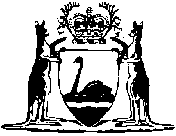 